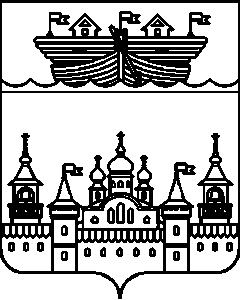 СЕЛЬСКИЙ СОВЕТЕГОРОВСКОГО СЕЛЬСОВЕТАВОСКРЕСЕНСКОГО МУНИЦИПАЛЬНОГО РАЙОНАНИЖЕГОРОДСКОЙ ОБЛАСТИРЕШЕНИЕ08 октября 2021 года	№ 31Об участии администрации Егоровского сельсовета Воскресенского муниципального района Нижегородской области в проекте по поддержке местных инициативВ соответствии с Постановлением Правительства Нижегородской области от 22 декабря 2017 года № 945 «О реализации на территории Нижегородской области проекта по поддержке местных инициатив», постановлением Правительства Нижегородской области от 22 ноября 2019 года № 870 «О внесении изменений в Постановление Правительства Нижегородской области от 22 декабря 2017 года № 945», в целях реализации на территории Егоровского сельсовета проекта по поддержке местных инициатив в 2022 году, а также в целях повышения качества социальных услуг на местном уровне, сельский Совет Егоровского сельсовета Воскресенского муниципального района Нижегородской области решил:1.Принять участие в проекте по поддержке местных инициатив в 2022 году.2.Рекомендовать администрации Егоровского сельсовета принять участие в конкурсном отборе проектов инициативного бюджетирования «Вам решать!» и направить документы на участие в конкурсном отборе инициативных проектов « Вам решать!» - «Все лучшее детям».2.1.Установка детской площадки в д.Дубовка.3.Настоящее решение опубликовать в средствах массовой информации (в информационно-телекоммуникационной сети «Интернет») на официальном сайте администрации Воскресенского муниципального района.4.Настоящее решение вступает в силу со дня его официального опубликования.Глава местного самоуправления	В.Б.Миронов